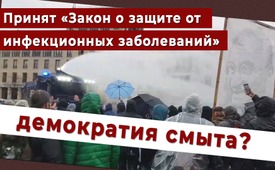 Принят «Закон о защите от инфекционных заболеваний» – демократия смыта?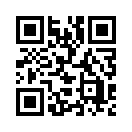 18.11.2020 года, несмотря на решительные протесты населения, бундестаг принял так называемый закон о защите от инфекций. Закон предусматривает далеко идущие сокращения основных прав и большие полномочия для министерства здравоохранения. В преддверии принятия закона многие обеспокоенные люди связались с избирателями бундестага, отправили бесчисленное количество электронных писем и тысячами вышли на улицы с мирными протестами.18.11.2020 года, несмотря на решительные протесты населения, бундестаг принял так называемый закон о защите от инфекций. Закон предусматривает далеко идущие сокращения основных прав и большие полномочия для министерства здравоохранения. В преддверии принятия закона многие обеспокоенные люди связались с избирателями бундестага, отправили бесчисленное количество электронных писем и тысячами вышли на улицы с мирными протестами. Немецкий журналист Борис Райтшустер, который, помимо прочего, 16 лет руководил офисом информационного журнала "Фокус" в Москве, в последние недели присутствовал на многих из этих акций протеста. Так, 7 ноября 2020 года в Лейпциге он также снимал через "Лайвстрим", как провокаторы, сознательно стремившиеся к насилию, сопровождались полицией к месту эскалации, где их ожидали съёмочные группы общественных телеканалов.
Незадолго до голосования по спорному закону о защите от инфекций он получил важную информацию из правительственных кругов. После федеральной пресс-конференции один из членов парламента связался с ним и анонимно сообщил о своем конфликте с собственной совестью в отношении политики по коронавирусу. К слову сказать: этот человек представляет одну из трех правящих партий в бундестаге - и находится в противоречии с политикой по коронавирусу. Он говорит, что он не единственный, кто против. Эту критику разделяют многие члены парламента, в том числе и в правительственных партиях, даже среди зелёных и левых. Он наблюдает, как полностью разрушаются партийно-политические границы. 18 ноября он проголосует решительно против третьего закона о коронавирусе. Но послушайте сами:

"Для меня наиболее важным является то, что этот закон о коронавирусе будет применяться не только действующим правительством, которое стоит на фундаменте Основного закона, но и будущими правительствами, с которыми это не так очевидно". Однако у меня также и при демократическом правительстве нехорошее чувство, потому что ему даны такие полномочия, а парламент ограничен в своих функциях по контролю. Когда основные права и свободы ограничиваются на столь длительный период времени, крайне важно, чтобы парламент постоянно следил за деятельностью правительства: недопустимо, чтобы решение принималось только исполнительной властью. История показывает нам, что такая власть никогда не была полезной для правительства".

На вопрос о том, сколько членов парламента думают так же, как он, давний и известный член парламента ответил:

"По моим оценкам, в моей фракции около пятнадцати процентов думают так же, как и я. Однако я сомневаюсь, что они будут голосовать против закона. Это поименное голосование, и многие боятся публично заявить о своем несогласии. Поэтому я полагаю, что закон пройдет, тем более что зеленые тоже проголосуют за него подавляющим большинством голосов - по крайней мере, так я это вижу".

Через день после того, как этот депутат правительственной фракции рассказал об этом, служащий одного из депутатов парламента от ХДС связался с г-ном Рейтшустером и сказал ему, что третий закон о коронавирусе, который существенно ограничивает несколько основных прав и дает министерству здравоохранения многочисленные полномочия, был "проведён через парламент галопом".

"Голосование будет, по сути, проводиться вслепую, депутаты даже не будут точно знать, за что они голосуют. Избиратели заранее устроили ад для избранных представителей: обычно в день приходит 300 писем, а сейчас - 4000. Письма обычно просто удаляются, клавиша "удалить" на данный момент является наиболее часто используемой клавишей в бундестаге. Протест избирателей не имеет значения для большинства членов парламента. Решение об их переизбрании принимают не столько избиратели, сколько партийные комитеты или руководство партии". 

На вопрос, почему большинство идет на поводу, человек ответил: 

"Депутаты боятся. За свою карьеру, за свой мандат. Несогласным грозит отказ от участия в следующих выборах. То, что такой важный закон с такими далеко идущими последствиями проталкивается подобным образом, является новинкой и делает посмешищем демократические принципы. Это всего лишь спектакль, так как процедура выполняется только условно, и депутатов парламента призывают голосовать только условно. Фактически, бундестаг сейчас нужен только для того, чтобы играть в демократию. Всё регулируется сверху вниз с помощью инструкций. Это напоминает мне о демократическом централизме, идее, когда-то предложенной Лениным".

Разве это не свидетельствует о том, что демократия и свобода мнений, которыми хвалятся СМИ и политика, уже давно перестали существовать в реальности, и что здесь, очевидно, действуют силы, которые диктуют сверху вниз дальнейшие шаги, независимо от воли народа?
Но может ли неудержимое пробуждение все большего количества людей быть просто стерто нажатием кнопки, остановлено запретами на собрания, очернено средствами массовой информации, остановлено неконституционными законами, или, как это случилось 18 ноября перед бундестагом, смыто водяными пушками? Наверняка нет.
Особенно сейчас, когда ситуация явно выходит из-под контроля, опасность совершения ошибок велика. Поэтому просим вас, дорогие зрители, ознакомиться со следующим обращением основателя Kla.TV Иво Засека, в котором он спешит предостеречь демонстрантов от поспешных действий: www.kla.tv/17179  Вот выдержка из него:


(Иво Засек) «Другими словами, фаза становления света еще не завершена. Так что не надо с фанатизмом относиться к насильственным свержениям правительств и прочим подобным действиям. Сдерживайте всех, кто подталкивает на такое, а также держитесь подальше от агентов, которые прокрались внутрь и выполняют террористические миссии. Если они прорываются через ваши ряды и переходят в атаку, снимайте их на свои камеры. И если они будут бунтовать, осудите это. Осудите их экстремизм перед вашими камерами. Но также остерегайтесь срочных мер безопасности, которые всегда направлены только на то, чтобы путем заботы о спасении ваших жизней отвлечь вас от реальной цели. Какова реальная цель? Непрерывное просвещение, в данный момент больше ничего не остается. Без этого любая форма частного самоспасения, к сожалению, не сработает! Об этом можно многое сказать.
Вот то, что может функционировать и над чем необходимо настойчиво работать: все вы, миллионы людей, которые пробудились, увидели истинных зачинщиков и осознали опасности, не переставайте приносить свет, с интернетом или без него, выходите на улицу и разъясняйте, что происходит. Если интернет цензурируется или даже блокируется для нас, то, пожалуйста, двигайтесь в десять раз быстрее, достигайте постепенно 2-3-х новых людей, просвещайте их и дайте им задание обязательно найти минимум еще троих, которые, в свою очередь, снова присоединят трех новых обязательных просветителей и т.д. Затем заботьтесь о тех, кого вы достигли в просветительской работе и мотивируйте людей на новые контакты, чтобы умножение Света непрерывно продолжалось. Но также создавайте и физическую сеть, т.е. взаимно обменивайтесь адресами и настраивайте всё таким образом, чтобы создалась информационная сеть, работающая из рук в руки – это на тот случай, если интернет полностью заблокируется. До тех пор, пока абсолютное большинство населения не увидит, какие там работают силы и кто злоумышленники, кто эти хозяева на самом верху, которые держат под контролем науку, космические полеты, образование, наших лучших политиков и, прежде всего, наши основные средства массовой информации, любые преждевременные действия обречены на провал. Я гарантирую это».от ah./ag.Источники:„In den Regierungsfraktionen rumort es - Abgeordneter packt aus“
https://www.reitschuster.de/post/in-den-regierungsfraktionen-rumort-es/

Videomaterial:
Boris Reitschuster: „Wie bestellt – die Gewalt bei der Corona–Demo in Leipzig“
www.youtube.com/watch?v=6ai1NEiGyd0&t=25s

„Provokateure von Leipzig | Rechtsanwalt Frank Hannig klärt auf | Querdenker sind friedlich“
https://www.youtube.com/channel/UCHPV0OjOZirHHvyBnEUNZ1g
( Youtube-Kanal  Videocesar)

„Friedliche Revolution gegen das Ermächtigungsgesetz in Berlin Teil 1 + 2“
https://www.youtube.com/channel/UCPSnoQGh0xoyGxnDbto-UJg/videos
( YouTube-Kanal  Wahrheitsfinder)Может быть вас тоже интересует:#Farma - Фарма - www.kla.tv/FarmaKla.TV – Другие новости ... свободные – независимые – без цензуры ...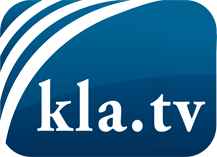 О чем СМИ не должны молчать ...Мало слышанное от народа, для народа...регулярные новости на www.kla.tv/ruОставайтесь с нами!Бесплатную рассылку новостей по электронной почте
Вы можете получить по ссылке www.kla.tv/abo-ruИнструкция по безопасности:Несогласные голоса, к сожалению, все снова подвергаются цензуре и подавлению. До тех пор, пока мы не будем сообщать в соответствии с интересами и идеологией системной прессы, мы всегда должны ожидать, что будут искать предлоги, чтобы заблокировать или навредить Kla.TV.Поэтому объединитесь сегодня в сеть независимо от интернета!
Нажмите здесь: www.kla.tv/vernetzung&lang=ruЛицензия:    Creative Commons License с указанием названия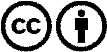 Распространение и переработка желательно с указанием названия! При этом материал не может быть представлен вне контекста. Учреждения, финансируемые за счет государственных средств, не могут пользоваться ими без консультации. Нарушения могут преследоваться по закону.